МІНІСТЕРСТВО ОСВІТИ І НАУКИ УКРАЇНИХерсонський державний університетПРОЄКТОСВІТНЬО-ПРОФЕСІЙНА ПРОГРАМА«Туризм»Першого (бакалаврського) рівня вищої освітиза спеціальністю 242 «Туризм і рекреація»галузь знань 24 Сфера обслуговування кваліфікація бакалавр з туризмуЗАТВЕРДЖЕНО  Вченою радою Херсонського  державного університету  (протокол №___ від «___________» 2023 р.)  Голова вченої ради ХДУ  _____________(Володимир ОЛЕКСЕНКО)  Освітня програма вводиться в дію з ________ 2023 р.  Ректор Херсонського державного університету  ___________(Олександр СПІВАКОВСЬКИЙ)  (наказ №______ від «____________» 2023 р.)  Івано-Франківськ, 2023 рікПЕРЕДМОВАОсвітньо-професійна програма «Туризм» з підготовки фахівців за першим (бакалаврським) рівнем вищої освіти є нормативним документом. Укладена на основі стандарту вищої освіти України ступеня вищої освіти «бакалавр» спеціальності 242 «Туризм і рекреація» (Згідно наказу МОН України від 11.11.2022 № 1006 «Деякі питання розміщення державного (регіонального) замовлення, поєднання спеціальностей (предметних спеціальностей), спеціалізацій та присвоєння професійних кваліфікацій педагогічних працівників закладами фахової передвищої, вищої освіти»). Освітньо-професійна програма розроблена робочою групою ХДУ у складі:Макієнко О.А., кандидат історичних наук, доцент кафедри готельно-ресторанного та туристичного бізнесу, гарант освітньої програми;Синякова К.М., кандидат економічних наук, доцент кафедри економіки, менеджменту та адміністрування,  Тюхтенко Н.А., докторка економічних наук, професорка кафедри економіки, менеджменту та адміністрування,  Глушаченко А.Ю., здобувач першого (бакалаврського) рівня вищої освіти,        3 курсу за спеціальністю «Туризм»;  Бондарь Е.В. директор туристичного підприємства «Aventino-tour»Бєльовцев В.В., директор Агенції екотуризму «For tourist travel».Рецензії-відгуки зовнішніх стейкхолдерів:Шкарупа С.О., начальник відділу рекреації національного природного парку«Нижньодніпровський».Данів О. А., директор туристичного агентства «Novel Travel».Профіль освітньо-професійної програми «Туризм»Перелік компонент освітньо-професійної програми та їх логічна послідовністьПерелік компонент ОПСтруктурно-логічна схема освітньо-професійної програмиОК 2 3ОК 1 5ВК 3 3ВК 1 3ОК 3 3ОК 7	 	3ВК 4 3ВК 2 3ОК 1422ОК 4 3ВК 7 5ВК 9 5ВК 5 3ОК 6 3ОК 8 5ОК 10 4,5ВК 8 5ВК11 5ВК12 5ВК 10 5ВК 13 5ВК 14 5ВК 6 5ОК 26 3ОК 20 3ОК 15 7,5ОК 21 6,5ОК 23 4,5ОК 11 3ОК 12 3ОК 13 3ОК 18 3ОК 19 3ОК 16 3ОК 27 3ОК 17 3ОК 25 3ОК 30 4,5ОК 22 5ОК 28 4,5ОК 24 7ОК 29 4,5ОК 31 4,5ОК 29 9ОК 9 5ВК 16 5ВК 17 5ВК 15 5ОК 5 3ВК 19 5ВК 18 53 . Форма атестації здобувачів вищої освітиАтестація здобувачів здійснюється у формі атестаційного екзамену і публічного захисту кваліфікаційної роботи.Кваліфікаційна робота має передбачати теоретичні та аналітичні узагальнення або розв’язання практичної задачі у сфері туризму і рекреації із застосуванням теорій та методів туризмознавства.Кваліфікаційна робота має бути перевірена на плагіат. У кваліфікаційній роботі не повинно бути академічного плагіату, фальсифікації та фабрикації.Кваліфікаційна робота має бути розміщена на сайті закладу вищої освіти або його структурного підрозділу, або у репозитарії закладу вищої освіти.Атестаційний екзамен має передбачати перевірку досягнення результатів навчання визначених освітньою програмою.Студенти отримують диплом першого (бакалаврського) рівня вищої освіти. Після завершення навчання отримують освітню кваліфікацію «бакалавр з туризму».Матриця відповідності програмних компетентностей компонентам освітньої програмиМатриця забезпечення програмних результатів навчання (ПР) відповідними компонентами освітньої програмиГарант освітньої програми                  	Олексій МАКІЄНКО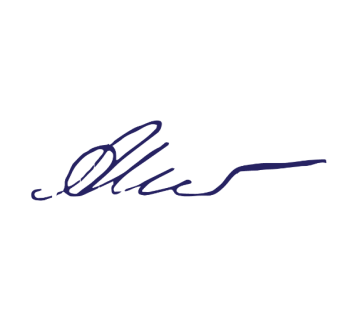 ДОДАТОКВибіркові компоненти освітньої програми1 – Загальна інформація1 – Загальна інформаціяПовна назва вищого навчального закладу та структурногопідрозділуХерсонський державний університет Факультет бізнесу і праваКафедра готельно-ресторанного та туристичного бізнесуСтупінь вищої освіти та назва кваліфікаціїмовою оригіналуБакалавр.Бакалавр з туризму.Офіційна назваосвітньої програмиОсвітньо-професійна програма "Туризм" першого (бакалаврського) рівня вищої освітиТип диплому та обсяг освітньоїпрограмиДиплом бакалавра, 240 кредитів ЄКТС, термін навчання 3 роки 10 місяцівНаявністьакредитаціїСертифікат акредитації освітньої програми № 1468 від 29.04.2021Цикл / рівеньНРК України – 6 рівень, EQ-EHEA – перший цикл, EQFLLL – 6 рівень /БакалаврПередумовиПовна загальна середня освітаМова (и)викладанняУкраїнськаТермін діїосвітньої програми3 роки 10 місяцівІнтернет адреса постійногорозміщення опису освітньої програмиhttp://www.kspu.edu/About/Faculty/FBP/ChairGenengineerTraining/op.aspx2 – Мета освітньої програми2 – Мета освітньої програмиФормування загальних та спеціальних компетентностей для успішного здійснення професійної діяльності у сфері рекреації і туризму, забезпечення високої якості туристичногообслуговування Південного регіону.Формування загальних та спеціальних компетентностей для успішного здійснення професійної діяльності у сфері рекреації і туризму, забезпечення високої якості туристичногообслуговування Південного регіону.3 – Характеристика освітньої програми3 – Характеристика освітньої програмиПредметна область (галузь знань, спеціальність, спеціалізація)24 "Сфера обслуговування"242 Туризм і рекреаціяПредметна область містить знання з географії та історії туризму, туристичного краєзнавства і країнознавства, рекреалогії, організації туризму та екскурсійної діяльності, організації готельної та ресторанної справи, транспортного обслуговування, інформаційних систем і технологій в туризмі, економіки туризму, туроперейтингу, менеджменту та маркетингу туризму, правового регулювання та безпеки туристичної діяльності.ОрієнтаціяосвітньоїОсвітньо-професійна підготовка має прикладний характер; структурапрограми передбачає динамічне, інтегративне та інтерактивне навчання.програмиПрограма пропонує комплексний підхід до здійснення діяльності в сфері туризму   та	реалізує	це	через	навчання	та	практичну підготовку.Дисципліни та модулі, включені в програму, орієнтовані на актуальні напрями, в межах яких можлива подальша професійна кар’єра здобувачаОсновний фокус освітньої програми та спеціалізаціїОсновною метою освітньої програми є підготовка фахівців менеджерів та організаторів у сфері туризму. Програма дозволяє всебічно вивчити специфіку туристичної галузі, зробити акцент на здобутті знань, умінь танавичок у сфері туризму, що передбачає визначену зайнятість, можливість подальшої освіти та кар’єрного зростанняОсобливостіпрограмиМіждисциплінарна та багатопрофільна підготовка фахівців з туризму4 – Придатність випускників до працевлаштування та подальшого навчання4 – Придатність випускників до працевлаштування та подальшого навчанняПридатність до працевлаштування3414 Фахівець з туристичного обслуговування 3414 Організатор подорожей (екскурсій)3414 Фахівець з організації дозвілля3414 Фахівець із розвитку сільського туризму 3340 Інструктор-методист з туризму2482.1 Фахівець із гостинностіПодальше навчанняМожливість навчання за програми: 7 рівня НРК, другого циклу FQ-EHEA та 7 рівня EQF-LLL.Продовження навчання за програмою другого (магістерського) рівня вищої освіти; набуття додаткових кваліфікацій у системі післядипломної освіти; підвищення кваліфікації; академічна мобільність.5 – Викладання та оцінювання5 – Викладання та оцінюванняВикладання та навчанняСтудент о центроване навчання, самонавчання, проблемно-орієнтоване навчання, практика з використанням загально- та спеціально-наукових методів (просторового аналізу, економічних, соціологічних). Комбінація лекцій, практичних занять, розв’язування ситуаційних завдань, тренінгів, кейсів, виконання проектів, дослідницьких робітОцінюванняУсне та письмове опитування; тестовий контроль; презентації; захист кваліфікаційної роботи; заліки, екзамени.Оцінювання здобувачів вищої освіти передбачає наступне:оцінювання відбувається за національною шкалою (відмінно, добре, задовільно, незадовільно), 100-бальною шкалою та шкалою ЄКТС (A, B, C, D, E, FX, F);оцінювання здобувачів вищої освіти дозволяє продемонструвати ступінь досягнення ними запланованих результатів навчання;критерії та методи оцінювання, а також критерії виставлення оцінок оприлюднюються заздалегідь;оцінювання здобувачів вищої освіти є послідовним, прозорим та проводиться згідно встановлених процедур.6 – Програмні компетентності6 – Програмні компетентностіІнтегральна компетентністьЗдатність комплексно розв’язувати складні професійні задачі та практичні проблеми у сфері туризму і рекреації як у процесі навчання, так і в процесі роботи, що передбачає застосування теорій і методів системи наук, які формують туризмознавство, і характеризуються комплексністю таневизначеністю умов.ЗагальніК01. Здатність реалізувати свої права і обов’язки як члена суспільства,компетентностіусвідомлювати	цінності	громадянського	(вільного	демократичного)суспільства та необхідність його сталого розвитку, верховенства права, праві свобод людини і громадянина в Україні;К02. Здатність зберігати та примножувати моральні, культурні, науковіцінності	і	досягнення	суспільства	на	основі	розуміння	історії	тазакономірностей розвитку предметної області, її місця у загальній системізнань про природу і суспільство та у розвитку суспільства, техніки ітехнологій, використовувати різні види та форми рухової активності дляактивного відпочинку та ведення здорового способу життя;К03. Здатність діяти соціально відповідально та свідомо;К04. Здатність до критичного мислення, аналізу і синтезу;К05. Прагнення до збереження навколишнього середовищаК06. Здатність до пошуку, оброблення та аналізу інформації з різнихджерел;К07. Здатність працювати в міжнародному контексті;К08. Навички використання інформаційних та комунікаційних технологій;К09. Вміння виявляти, ставити і вирішувати проблеми;К10. Здатність спілкуватися державною мовою як усно, так і письмово;К11 Здатність спілкуватися іноземною мовою;К12. Навички міжособистісної взаємодії;К13. Здатність планувати та управляти часом;К14. Здатність працювати в команді та автономно.К15. Здатність до самостійного визначення і аналізу закономірностей історико-культурних явищ та суспільних процесів в Україні в контексті європейського та світового простору.СпеціальніК16. Знання та розуміння предметної області та розуміння специфікикомпетентностіпрофесійної діяльностіК17. Здатність застосовувати знання у практичних ситуаціяхК18. Здатність аналізувати рекреаційно-туристичний потенціал територійК19. Здатність аналізувати діяльність суб’єктів індустрії туризму на всіхрівнях управлінняК20. Розуміння сучасних тенденцій і регіональних пріоритетів розвиткутуризму в цілому та окремих його форм і видівК21. Розуміння процесів організації туристичних подорожей і комплексноготуристичного обслуговування (готельного, ресторанного, транспортного,екскурсійного, рекреаційного)К22. Здатність розробляти, просувати, реалізовувати та організовуватиспоживання туристичного продуктуК23. Розуміння принципів, процесів і технологій організації роботи суб’єктатуристичної індустрії та її підсистемК24.Здатність забезпечувати безпеку туристів у звичайних та складнихфорс-мажорних обставинахК25. Здатність здійснювати моніторинг, інтерпретувати, аналізувати тасистематизувати туристичну інформацію, уміння презентувати туристичнийінформаційний матеріалК26.	Здатність	використовувати	в	роботі	туристичних	підприємствінформаційні технології та офісну технікуК27. Здатність визначати індивідуальні туристичні потреби, використовувати сучасні технології обслуговування туристів та вести претензійну роботуК28. Здатність до співпраці з діловими партнерами і клієнтами, уміння забезпечувати з ними ефективні комунікаціїК29. Здатність працювати у міжнародному середовищі на основі позитивного ставлення до несхожості до інших культур, поваги до різноманітності та мультикультурності, розуміння місцевих і професійних традицій інших країн, розпізнавання міжкультурних проблем у професійній практиціК30. Здатність діяти у правовому полі, керуватися нормами законодавства К31. Здатність працювати з документацією та здійснювати розрахунковіоперації суб’єктом туристичного бізнесу7 – Програмні результати навчання7 – Програмні результати навчанняПР01. Знати, розуміти і вміти використовувати на практиці основні положення туристичного законодавства, національних і міжнародних стандартів з обслуговування туристів.ПР02. Знати, розуміти і вміти використовувати на практиці базові поняття з теорії туризму, організації туристичного процесу та туристичної діяльності суб’єктів ринку туристичних послуг, а також світоглядних та суміжних наук.ПР03. Знати і розуміти основні форми і види туризму, їх поділ.ПР04. Пояснювати особливості організації рекреаційно-туристичного простору.ПР05. Аналізувати рекреаційно-туристичний потенціал території.ПР06. Застосовувати у практичній діяльності принципи і методи організації та технології обслуговування туристів.ПР07. Розробляти, просувати та реалізовувати туристичний продукт.ПР08. Ідентифікувати туристичну документацію та вміти правильно нею користуватися.ПР09. Організовувати процес обслуговування споживачів туристичних послуг на основі використання сучасних інформаційних, комунікаційних і сервісних технологій та дотримання стандартів якості і норм безпеки.ПР10. Розуміти принципи, процеси і технології організації роботи суб’єкта туристичного бізнесу та окремих його підсистем (адміністративно- управлінська, соціально-психологічна, економічна, техніко-технологічна).ПР11. Володіти державною та іноземною (ними) мовою (мовами) на рівні, достатньому для здійснення професійної діяльності.ПР12. Застосовувати навички продуктивного спілкування зі споживачами туристичних послуг.ПР13. Встановлювати зв’язки з експертами туристичної та інших галузей. ПР14. Проявляти повагу до індивідуального і культурного різноманіття. ПР15. Проявляти толерантність до альтернативних принципів та методів виконання професійних завдань.ПР16. Діяти у відповідності з принципами соціальної відповідальності та громадянської свідомості.ПР17. Управляти своїм навчанням з метою самореалізації в професійній туристичній сфері.ПР18. Адекватно оцінювати свої знання і застосовувати їх в різних професійних ситуаціях.ПР19. Аргументовано відстоювати свої погляди у розв’язанні професійнихзавдань.ПР20. Виявляти проблемні ситуації і пропонувати шляхи їх розв’язання. ПР21. Приймати обгрунтовані рішення та нести відповідальність за результати своєї професійної діяльності.ПР22. Професійно виконувати завдання в невизначених та екстремальних ситуаціях.8 – Ресурсне забезпечення реалізації програми8 – Ресурсне забезпечення реалізації програмиКадрове забезпеченняДо реалізації програми залучаються науково-педагогічні працівники університету з науковими ступенями та/або вченими званнями, а також висококваліфіковані спеціалісти, представники роботодавців. Підготовку фахівців здійснюють: доктора економічних, педагогічних наук, кандидати філософських, філологічних, історичних, педагогічних, географічних, технічних, економічних наук.З метою підвищення фахового рівня всі науково-педагогічні працівники проходять стажування за накопичувчальною системою.Матеріально- технічнезабезпеченняВиконання програм навчальних дисциплін забезпечується матеріально- технічним оснащенням кабінетів і лабораторій: навчальна лабораторія кафедри готельно-ресторанного та туристичного бізнесу; комп’ютерні класи. Проведення навчальних занять та контрольних заходів забезпечене відповідними приміщеннями.Інформаційне та навчально- методичнезабезпеченняофіційний сайт ХДУ: http://www.kspu.edu;доступ до мережі Інтернет;наукова бібліотека, читальні зали;силабуси;програми практик;KSU Online;доступ до електронних бібліотечних джерел.9 – Академічна мобільність9 – Академічна мобільністьНаціональна кредитна мобільністьОдеський національний економічний університет (договір від 05.09.2016 № 03-6); Національний університет біоресурсів і природокористування України (м. Київ) (договір від 11.03.2020 № 61); Львівський державний університет фізичної культури імені Івана Боберського (договір від 09.11.2020 №01-12); Національний університет водного господарства таприродокористування (м. Рівне) (договір від 13.03.2017 № 66/03-5).Міжнародна кредитна мобільністьУгода №28-59 Університет Аланія Алааддін Кейкубат (Туреччина) Термін дії: 28.02.2020 - 28.02.2025Угода №28-53. Поморська Академія в м. Слупськ (Республіка Польща) Термії дії: 11.03.2020 – 11.03.2025Угода №28-55 Університет ім. Сюлеймана Деміреля (Туреччина) Термін дії: 28.02.2020 - 28.02.2025Навчання іноземних здобувачіввищої освітиМожливість навчання іноземних здобувачів вищої освіти у межах ліцензійного обсягу спеціальності за акредитованими освітніми програмами (спеціальностями) та за умови попередньої мовленнєвої підготовки.Код н/дКомпоненти освітньої програми (навчальнідисципліни, курсові проекти (роботи), практики, атестаціяКількість кредитівФормапідсумкового контролю12341. Обов’язкові компоненти ОК1. Обов’язкові компоненти ОК1. Обов’язкові компоненти ОК1. Обов’язкові компоненти ОКОК 1.Філософія5ЕкзаменОК 2.Історія України6Диф. залікОК 3.Українська мова5Диф. залікОК 4.Безпека життєдіяльності3Диф. залікОК 5.Фізичне виховання3Диф. залікОК 6.Сучасні інформаційні технології у професійнійдіяльності3Диф. залікОК 7.Академічна доброчесність3Диф. залікОК 8.Теоретична економіка4ЕкзаменОК 9.Історія туризму5Диф. залікОК 10.Менеджмент та маркетинг3ЕкзаменОК 11.Правове регулювання ведення бізнесу(за профілем спрямування)4ЕкзаменОК 12.Туристичне країнознавство3ЕкзаменОК 13.Організація туристичних подорожей4ЕкзаменОК 14.Іноземна мова за професійним спрямуванням10,5Екзамен,диф.залікОК 15.Світовий туризм та готельне господарство7,0Екзамен,диф.залікОК 16.Туроперейтинг4ЕкзаменОК 17.Менеджмент у туризмі3ЕкзаменОК 18.Організація готельного господарства7ЕкзаменОК 19.Організація ресторанного господарства6ЕкзаменОК 20.Економіка туризму3ЕкзаменОК 21.Рекреалогія та курортологія6,5ЕкзаменОК 22.Туристичне краєзнавство3ЕкзаменОК 23.Географія туризму4,5ЕкзаменОК 24.Організація туризму8,5Екзамен,диф.залікОК 25.Маркетинг у туризмі3,5ЕкзаменОК 26.Безпека та страхові технології в туризмі3ЕкзаменОК 27.Курсова робота з фахової дисципліни3Диф. залікОК 28.Навчальна практика4,5Диф. залікОК 29.Виробнича практика18Диф. залікОК 30.Переддипломна практика4,5Диф. залікОК 31.Атестація здобувачів вищої освіти4,5Захист. ЕкзаменЗагальний обсяг обов’язкових компонент:Загальний обсяг обов’язкових компонент:Загальний обсяг обов’язкових компонент:1552. Вибіркові компоненти ВК2. Вибіркові компоненти ВК2. Вибіркові компоненти ВКВК 1.Дисципліна вільного вибору студента 13Диф. ЗалікВК 2.Дисципліна вільного вибору студента 23Диф. ЗалікВК 3.Дисципліна вільного вибору студента 33Диф. ЗалікВК 4.Дисципліна вільного вибору студента 43Диф. ЗалікВК 5.Дисципліна вільного вибору студента 53Диф. ЗалікВК 6.Дисципліна вільного вибору студента 65Диф. ЗалікВК 7.Дисципліна вільного вибору студента 75Диф. ЗалікВК 8.Дисципліна вільного вибору студента 85Диф. ЗалікВК 9.Дисципліна вільного вибору студента 95Диф. ЗалікВК 10.Дисципліна вільного вибору студента 105Диф. ЗалікВК 11.Дисципліна вільного вибору студента 115Диф. ЗалікВК 12.Дисципліна вільного вибору студента 125Диф. ЗалікВК 13.Дисципліна вільного вибору студента 135Диф. ЗалікВК 14.Дисципліна вільного вибору студента 145Диф. ЗалікВК.15.Дисципліна вільного вибору студента 155Диф. ЗалікВК 16.Дисципліна вільного вибору студента 165Диф. ЗалікВК 17.Дисципліна вільного вибору студента 175Диф. ЗалікВК 18.Дисципліна вільного вибору студента 185Диф. ЗалікВК 19.Дисципліна вільного вибору студента 195Диф. ЗалікЗагальний обсяг вибіркових компонент:Загальний обсяг вибіркових компонент:Загальний обсяг вибіркових компонент:85ЗАГАЛЬНИЙ ОБСЯГ ОСВІТНЬОЇ ПРОГРАМИЗАГАЛЬНИЙ ОБСЯГ ОСВІТНЬОЇ ПРОГРАМИЗАГАЛЬНИЙ ОБСЯГ ОСВІТНЬОЇ ПРОГРАМИ270ОК 1ОК 2ОК 3ОК 4ОК 5ОК 6ОК 7ОК 8ОК 9ОК 10ОК 11ОК 12ОК 13ОК 14ОК 15ОК 16ОК 17ОК 18ОК 19ОК 20ОК 21ОК 22ОК 23ОК 24ОК 25ОК 26ОК 27ОК 28ОК 29ОК 30ОК 31ІК+++++++++++++++++++++++++++++++К 1++++К 2+++++++++++К 3+++++++++++К 4+++++++К 5+++К 6++++К 7+++К 8++К 9+++++К10++К 11+К 12+++++К 13+++К 14+++К 15+++++++К 16+++К 17++++К 18++++К 19+++++К 20+++К 21++++++К 22++++К 23++К 24+++К 25++К 26+К 27+К 28+++К 29+++К 30+++К31+++ОК 1ОК 2ОК 3ОК 4ОК 5ОК 6ОК 7ОК 8ОК 9ОК 10ОК 11ОК 12ОК 13ОК 14ОК 15ОК 16ОК 17ОК 18ОК 19ОК 20ОК 21ОК 22ОК 23ОК 24ОК 25ОК 26ОК 27ОК 28ОК 29ОК 30ОК 31ПР01++++++++++ПР02++++++++++++++++++++++ПР03+++ПР04++++ПР05+++ПР06++ПР07++++ПР08++++ПР09++++++ПР10+++++++++++ПР11+++ПР12+ПР13+++++++ПР14++++++ПР15++ПР16++++++ПР17+++ПР18+ПР19+++++++ПР20+++++ПР21+++++ПР22+++ВК 1.Дисципліна вільного вибору студента 1:за електронним каталогом на сайті ХДУВК 2.Дисципліна вільного вибору студента 2:за електронним каталогом на сайті ХДУВК 2.Дисципліна вільного вибору студента 2:за електронним каталогом на сайті ХДУВК 3.Дисципліна вільного вибору студента 3:за електронним каталогом на сайті ХДУВК 4.Дисципліна вільного вибору студента 4: за електронним каталогом на сайті ХДУВК 5.Дисципліна вільного вибору студента 5: за електронним каталогом на сайті ХДУВК 6.Дисципліна вільного вибору студента 6: за електронним каталогом на сайті ХДУВК 7.Дисципліна вільного вибору студента 7:за електронним каталогом на сайті ХДУВК 8.Дисципліна вільного вибору студента 8:за електронним каталогом на сайті ХДУВК 9.Дисципліна вільного вибору студента 9:за електронним каталогом на сайті ХДУВК 10.Дисципліна вільного вибору студента 10: за електронним каталогом на сайті ХДУВК 11.Дисципліна вільного вибору студента 11: за електронним каталогом на сайті ХДУВК 12.Дисципліна вільного вибору студента 12: за електронним каталогом на сайті ХДУВК 13.Дисципліна вільного вибору студента 13: за електронним каталогом на сайті ХДУВК 14.Дисципліна вільного вибору студента 14: за електронним каталогом на сайті ХДУВК 15.Дисципліна вільного вибору студента 15: Винно-гастрономічний туризмІнфраструктура індустрії гостинності Міжнародний туризмВК 16.Дисципліна вільного вибору студента 16: Рекреаційні ресурси Херсонщини Курортна справаСпеціалізований туризмВК 17.Дисципліна вільного вибору студента 17: Організація дозвілляОсобливості зарубіжного сервісу в індустрії гостинностіЕкстремальний туризмВК 18.Дисципліна вільного вибору студента 18: Міжнародні стандарти якості в індустрії гостинності Екологічний (зелений) туризмІвентивний туризмВК 19.Дисципліна вільного вибору студента 19: Іноземна мова в індустрії гостинності Спортивно-оздоровчий туризмКулінарна етнологія